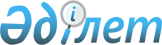 Катонқарағай ауданының әкімдігінің 2019 жылғы 11 сәуірдегі № 138 "Мемлекеттік сатып алуды бірыңғай ұйымдастырушы туралы" қаулысының күші жойылды деп тану туралыШығыс Қазақстан облысы Катонқарағай ауданының әкімдігінің 2019 жылғы 19 шілдедегі № 303 қаулысы. Шығыс Қазақстан облысының Әділет департаментінде 2019 жылғы 23 шілдеде № 6085 болып тіркелді
      ЗҚАИ-ның ескертпесі.

      Құжаттың мәтінінде түпнұсқаның пунктуациясы мен орфографиясы сақталған.
      Қазақстан Республикасының 2001 жылғы 23 қаңтардағы "Қазақстан Республикасындағы жергілікті мемлекеттік басқару және өзін - өзі басқару туралы" Заңының 37 - бабының 1, 2 – тармақтарына, Қазақстан Республикасының 2016 жылғы 6 сәуірдегі "Құқықтық актілер туралы" Заңының 46 - бабының 2 - тармағының 4) тармақшасына сәйкес, Катонқарағай ауданының әкімдігі ҚАУЛЫ ЕТЕДІ:
      1. Катонқарағай ауданының әкімдігінің 2019 жылғы 11 сәуірдегі № 138 "Мемлекеттік сатып алуды бірыңғай ұйымдастырушы туралы" (нормативтік құқықтық актілерді мемлекеттік тіркеу Тізілімінде 5857 нөмірімен тіркелген, 2019 жылғы 30 сәуірде Қазақстан Республикасы нормативтік құқықтық актілерінің Эталондық бақылау банкінде жарияланған) қаулысының күші жойылды деп танылсын.
      2. "Катонқарағай ауданы әкімінің аппараты" мемлекеттік мекемесі Қазақстан Республикасының заңнамалық актілерінде белгіленген тәртіпте:
      1) осы қаулының аумақтық әділет органында мемлекеттік тіркелуін;
      2) осы әкімдік қаулысы мемлекеттік тіркелген күнінен бастап күнтізбелік он күн ішінде оның көшірмесін қағаз және электрондық түрде қазақ және орыс тілдерінде "Республикалық құқықтық ақпарат орталығы" шаруашылық жүргізу құқығындағы республикалық мемлекеттік кәсіпорнына Қазақстан Республикасы нормативтік құқықтық актілерінің эталондық бақылау банкіне ресми жариялау және енгізу үшін жолданылуын;
      3) осы қаулы мемлекеттік тіркелген күнінен бастап күнтізбелік он күн ішінде оның көшірмесін Катонқарағай ауданының аумағында таратылатын мерзімді баспа басылымдарында ресми жариялауға жолданылуын;
      4) ресми жарияланғаннан кейін осы қаулыны Катонқарағай ауданының әкімдігінің интернет – ресурсына орналастыруын қамтамасыз етсін.
      3. Осы қаулының орындалуын бақылау аудан әкімінің орынбасары   Е. Бексултановқа жүктелсін.
      4. Осы қаулы алғашқы ресми жарияланған күнінен кейін күнтізбелік он күн өткен соң қолданысқа енгізіледі.
					© 2012. Қазақстан Республикасы Әділет министрлігінің «Қазақстан Республикасының Заңнама және құқықтық ақпарат институты» ШЖҚ РМК
				
      Катонқарағай ауданының әкімі

Р. Құрмамбаев
